ACLS Rhythms Pretest Question AnswersQ1.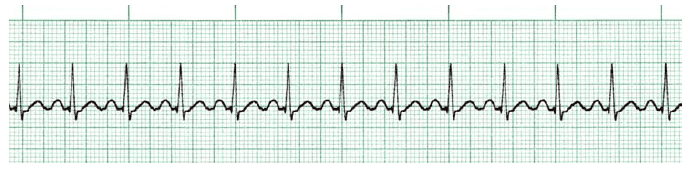 AnswerQ2. 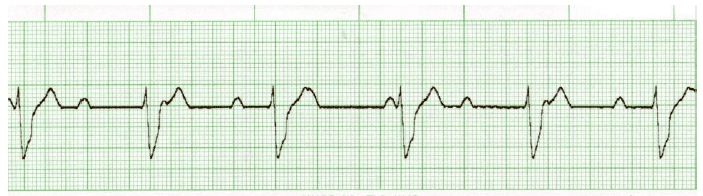 AnswerQ3.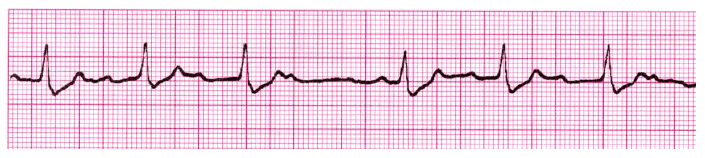 AnswerQ4. 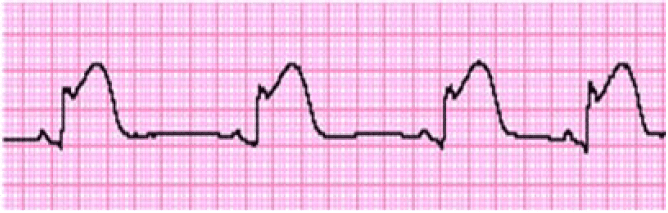 AnswerQ5.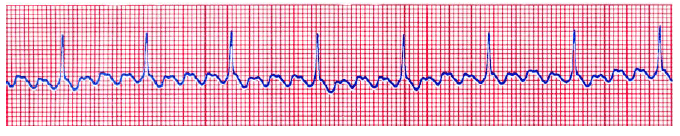 AnswerQ6.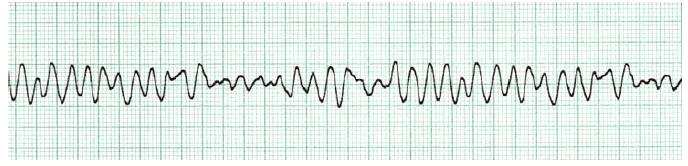 AnswerQ7. 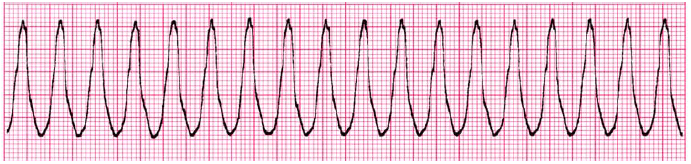 AnswerQ8. 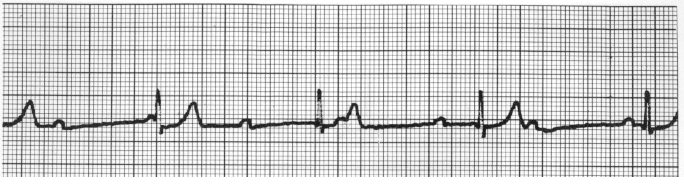 AnswerQ9.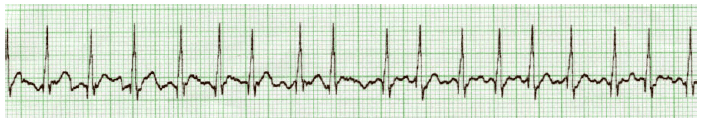 AnswerQ10.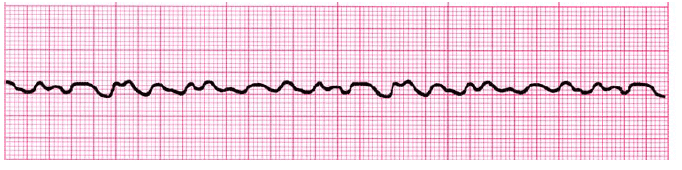 AnswerAnswer Key Link:ACLS Rhythms Practice Test: Recognition Rhythm Strips [PDF]🔘 A. 3rd degree block🔘 D. 2nd degree I Block🔘 B. 2nd degree II Block🔘 E. Sinus Tachycardia🔘 C. Asystole🔘 F. Asystole🔘 A. 3rd degree block🔘 D. 2nd degree I Block🔘 B. 2nd degree II Block🔘 E. Fine Ventricular Fibrillation🔘 C. Sinus Tachycardia🔘 F. Atrial Flutter🔘 A. 3rd degree block🔘 D. Polymorphic VTach (Torsades)🔘 B. 2nd degree II Block🔘 E. Supraventricular Tachycardia SVT🔘 C. 2nd degree Type I Block🔘 F. Atrial Fibrillation🔘 A. Atrial Flutter🔘 D. Atrial Fibrillation🔘 B. Coarse VFib🔘 E. Supraventricular Tachycardia SVT🔘 C. Monomorphic VTach🔘 F. Sinus Brady🔘 A. Atrial Flutter🔘 D. 2nd degree Type II Block🔘 B. Fine Ventricular Fibrillation🔘 E. Fine VFib🔘 C. Polymorphic VTach🔘 F. Sinus Brady🔘 A. Atrial Flutter🔘 D. Atrial Fibrillation🔘 B. Fine VFib🔘 E. Coarse VFib🔘 C. Polymorphic VTach🔘 F. Monomorphic VTach🔘 A. Normal Sinus Rhythm NSR🔘 D. Coarse Ventricular Fibrillation🔘 B. Sinus Tachycardia🔘 E. Asystole🔘 C. 2nd degree I Block🔘 F. Monomorphic VTach🔘 A. 2nd degree I Block🔘 D. 3rd degree block🔘 B. 2nd degree II Block🔘 E. Sinus Tachycardia🔘 C. Fine Ventricular Fibrillation🔘 F. Atrial Flutter🔘 A. 3rd degree block🔘 D. Atrial Fibrillation🔘 B. Asystole🔘 E. Atrial Flutter🔘 C. 2nd degree Type I Block🔘 F. Sinus Brady🔘 A. NSR🔘 D. 2nd degree Type I Block🔘 B. SVT🔘 E. Fine VFib🔘 C. Sinus Brady🔘 F. Monomorphic VTach